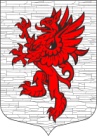 СОВЕТ ДЕПУТАТОВМУНИЦИПАЛЬНОГО ОБРАЗОВАНИЯЛОПУХИНСКОЕ СЕЛЬСКОЕ ПОСЕЛЕНИЕМО ЛОМОНОСОВСКИЙ МУНИЦИПАЛЬНЫЙ РАЙОНЛЕНИНГРАДСКОЙ ОБЛАСТИтретий созыв11 мая 2016 года                                                                               д. ЛопухинкаРЕШЕНИЕ № 16Об утверждении прогнозного плана (программы) приватизации имущества муниципального образования Лопухинское сельское поселение  МО Ломоносовский муниципальный район Ленинградской области на 2016 годРассмотрев предоставленный главой администрации МО Лопухинское сельское поселение прогнозный план (программу) приватизации имущества муниципального образования Лопухинское сельское поселение МО Ломоносовский муниципальный район Ленинградской области  на 2016 год, руководствуясь Федеральными законами от 21 декабря 2001 года №178-ФЗ «О приватизации государственного и муниципального имущества», от 06.10.2003г. №131-ФЗ «Об общих принципах организации местного самоуправления Российской Федерации», Уставом муниципального образования МО Лопухинское сельское поселение, Совет депутатов МО Лопухинское сельское поселение МО Ломоносовский муниципальный район Ленинградской области решил:1. Утвердить прогнозный план (программу) приватизации имущества муниципального образования  Лопухинское сельское поселение МО Ломоносовский муниципальный район Ленинградской области на 2016 год (Приложение)2. Опубликовать настоящее решение в газете «Ломоносовский районный вестник», разместить на официальном сайте муниципального образования Лопухинское сельское поселение в информационно-телекоммуникационной сети Интернет. 3. Настоящее Решение вступает в силу с момента его принятия.Контроль за исполнением настоящего решения возложить на главу администрации МО Лопухинское сельское поселение Е.Н. Абакумова.Заместитель председателя Совета депутатов МО Лопухинское СП                                     З.И. РусановаУТВЕРЖДЕНОрешением Совета депутатов             МО Лопухинское сельское поселение МО Ломоносовский муниципальный  район Ленинградской областиот «11 » мая 2016 года № 16(приложение) ПРОГНОЗНЫЙ ПЛАН (ПРОГРАММА)ПРИВАТИЗАЦИИ ИМУЩЕСТВА МУНИЦИПАЛЬНОГО ОБРАЗОВАНИЯ ЛОПУХИНСКОЕ СЕЛЬСКОЕ ПОСЕЛЕНИЕ МО ЛОМОНОСОВСКИЙ МУНЦИПАЛЬНЫЙ РАЙОН ЛЕНИНГРАДСКОЙ ОБЛАСТИ на 2016 год	Настоящий план (программа) приватизации разработан в целях повышения эффективности управления собственностью муниципального образования Лопухинское сельское поселение МО Ломоносовский муниципальный район Ленинградской области, увеличения доходной части бюджета  муниципального образования Лопухинское сельское поселение МО Ломоносовский муниципальный район Ленинградской области и содержит перечень следующих объектов:Квартира, общая долевая собственность, доля в праве 5/6, назначение: жилое, кадастровый номер 47:14:0000000:30861,  площадь 45,9 кв.м., этаж: 2, расположенная по адресу: Ленинградская область, Ломоносовский район, Лопухинская волость, д. Глобицы, ул. Героев, д. 18-а, кв. 8  (свидетельство о государственной регистрации права серия 47 № 010703 от 19.02.2016г.).Баня, назначение: нежилое, кадастровый номер 47:14:0813001:103, площадь 345,5 кв.м., количество этажей: 1; расположенная по адресу: Ленинградская область, Ломоносовский район, д. Глобицы. (свидетельство о государственной регистрации права серия 47 № 010266 от 24.02.2016г.)Установить срок окончания приватизации имущества, включенного в настоящий план (программу) приватизации – декабрь 2016 года. 